 12 декабря 2016 г. в 11ч.30 мин в селе имени 8 Марта  проводилось собрание граждан по Программе поддержки местных инициатив ( ППМИ)Присутствовали на собрании: начальник отдела экономики Эльвира Миргасимова, главный специалист отдела экономики Люзия Насибуллина , консультанты Всемирного банка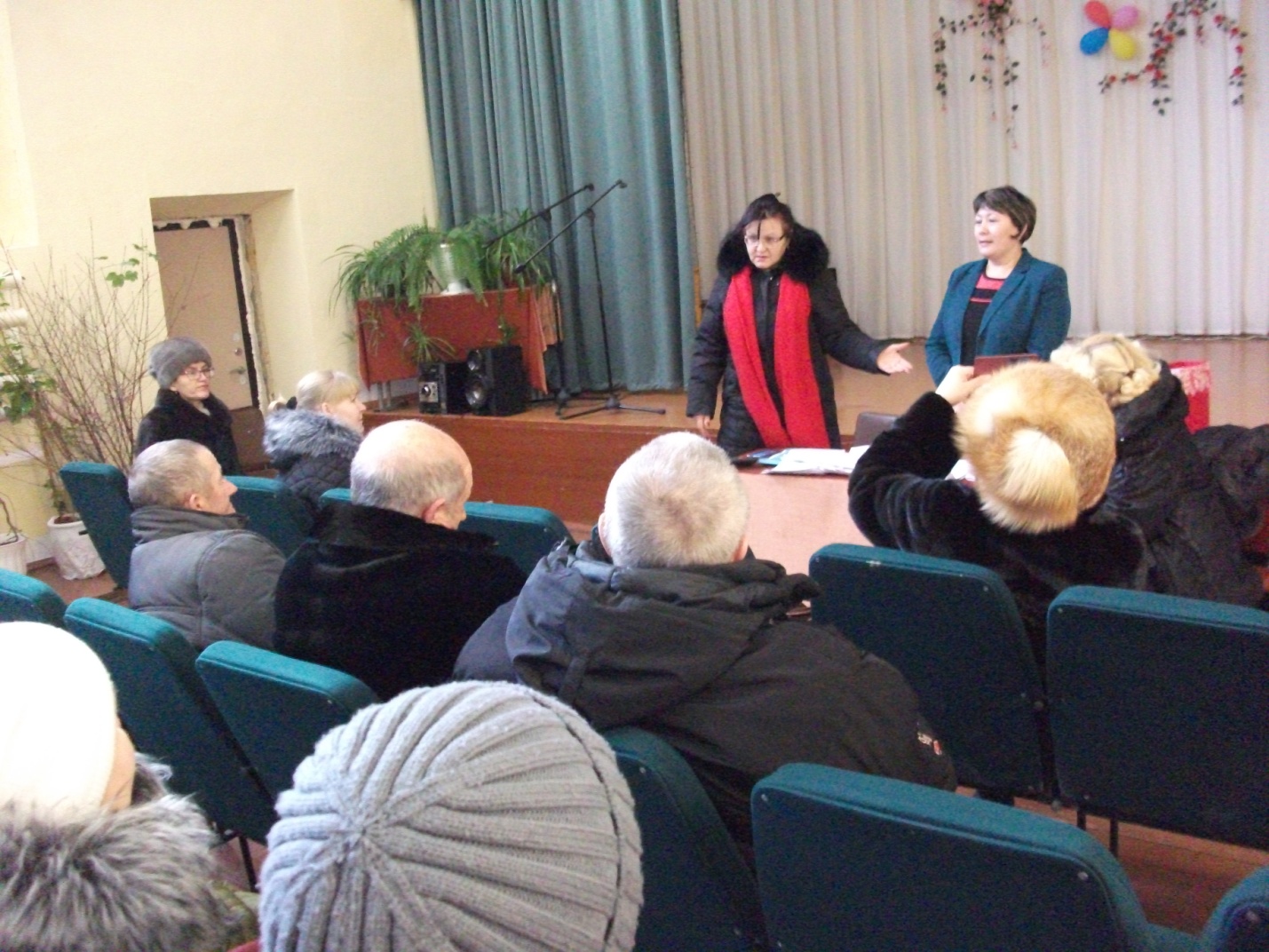     Повестка дня :1Выборы председателя и секретаря собрания2. Информация о конкурсе проектов развития общественной инфраструктуры, основанных на местных инициативах3. Принятие решения об участии в конкурсе4. Определение приорететной проблемы для участия в конкурсе.5. Определение вклада населения для софинансирования6.Выборы членов инициативной группы.7.Принятие решения о расходовании средств в случае экономии.Выступили: глава сельского поселения А.З.Латыпова, куратор программы Н.Ф.АчкуринаВыступила: Вахитова В.И. с предложением ремонта  нежилого административного здания площадью 97,8 кв.м.  для размещения пожарной машины в с.имени 8 Марта.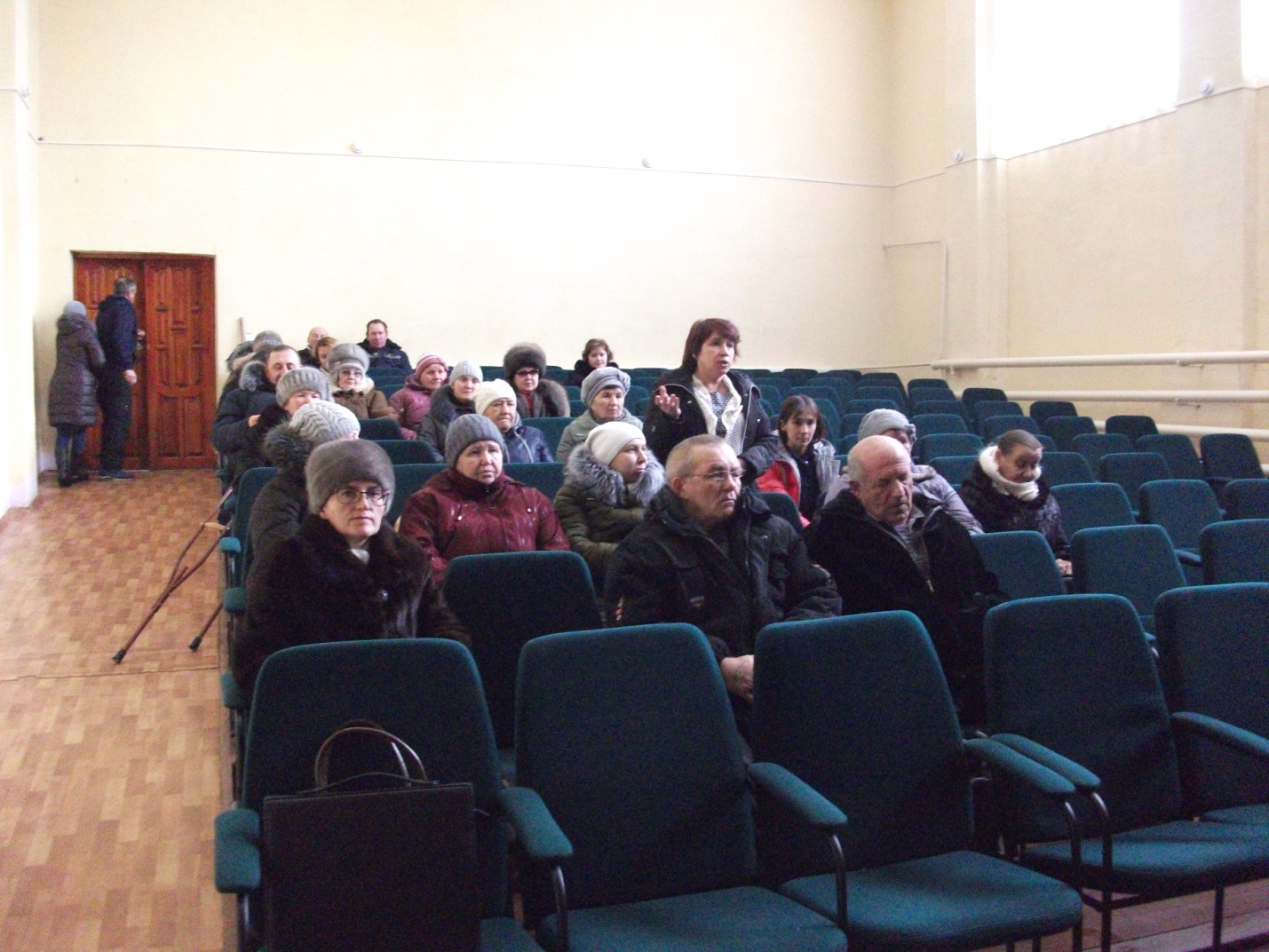 Выступил: Ремезов В.А. с предложением обустройства детской площадки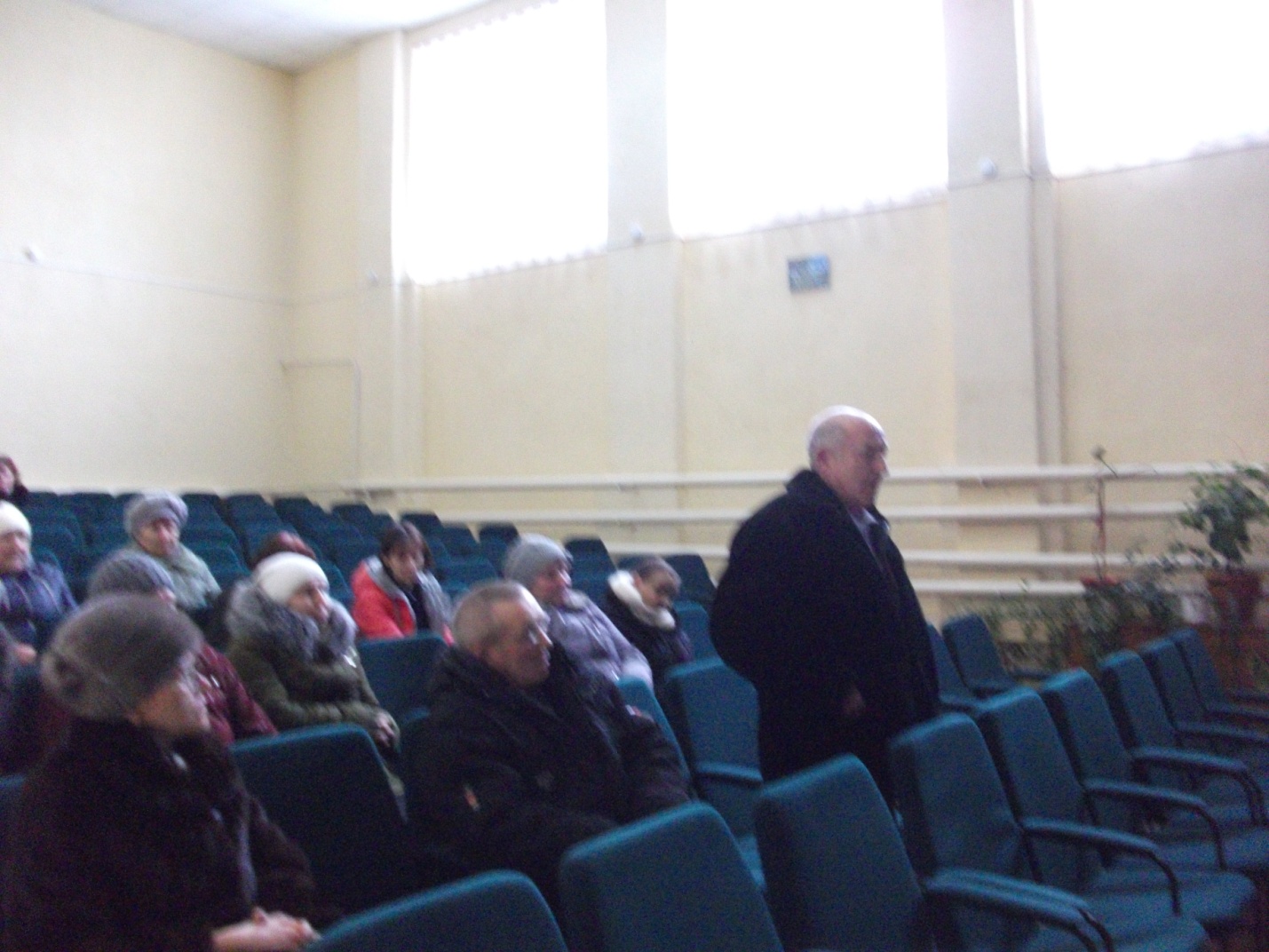 Постановили: считать наиболее неотложной и важной задачей,  это монтаж  отопления в помещении гаража и приобретение, установка пожарного оповещения для населения.   Голосовали за данную проблему единогласно. 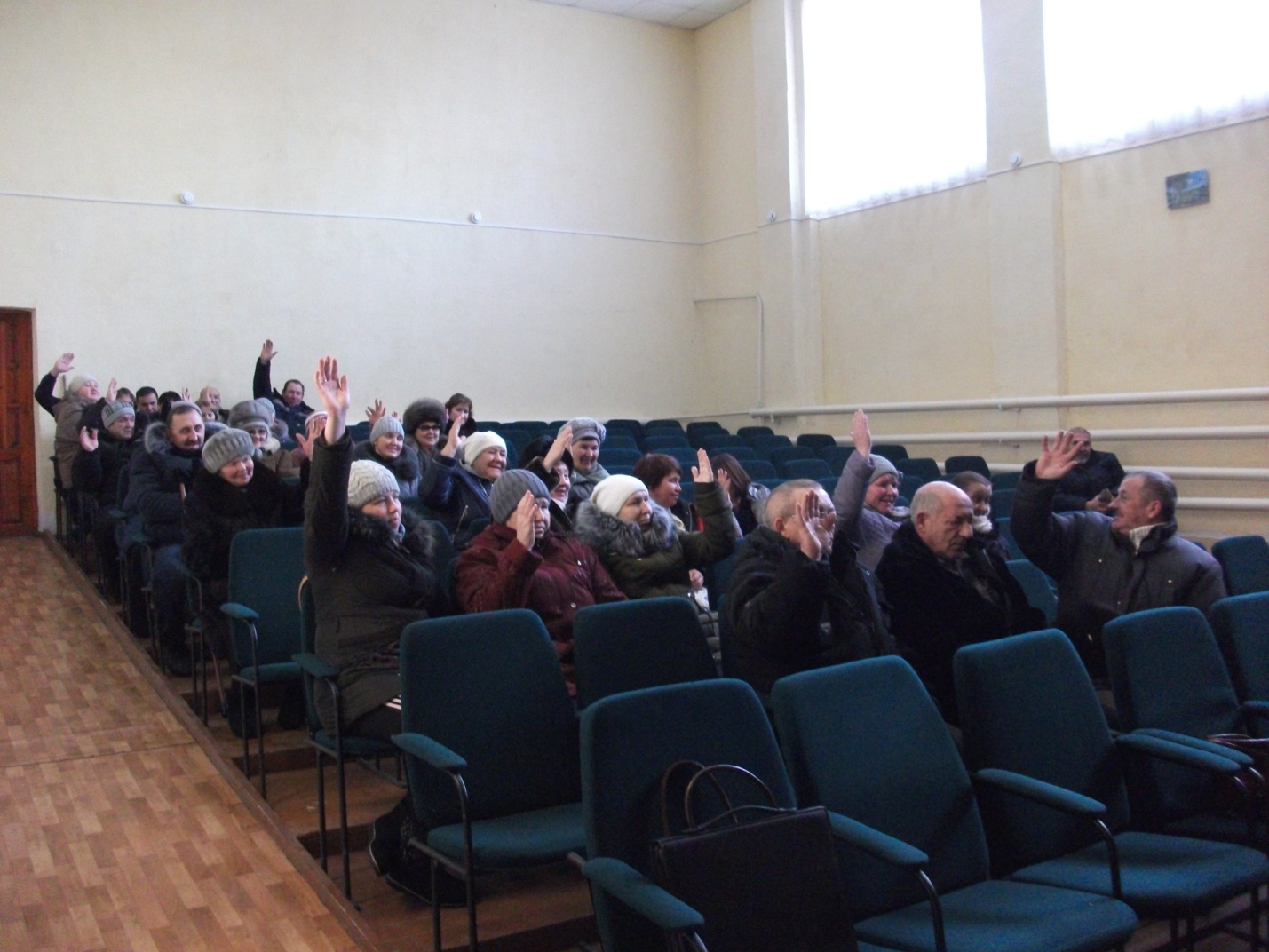  Определили вклад населения для софинансирования:    деньгами:  по  145 рубля со двораИзбрали  в состав инициативной группы следующих представителей населения МО:Чеботникова Татьяна Викторовна Вахитова Венера ИльдусовнаРемезов Виктор АлексеевичВасильев Сергей НиколаевичФайзуллина Зульфия Фанузовна